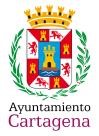 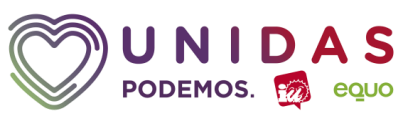 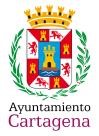 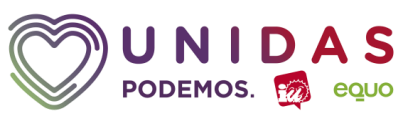 PREGUNTA QUE PRESENTA AURELIA GARCÍA MUÑOZ, PORTAVOZ DEL GRUPO MUNICIPAL UNIDAS PODEMOS IZQUIERDA UNIDA-VERDES EQUO, DEL EXCMO. AYUNTAMIENTO DE CARTAGENA, SOBRE SEMÁFORO DEL CRUCE DE LA AVENIDA REINA VICTORIA CON ÁNGEL BRUNA MOTIVACIÓN DE LA PREGUNTA Hace más de un año, en concreto en noviembre del 2021 este grupo presento un ruego con la intención de que el Gobierno estudiase la posibilidad de aumentar el tiempo del semáforo de la esquina de Ángel Bruna con Reina Victoria frente a la Factoría de Subsistencias de la Armada, con la intención de mejorar la seguridad de dicho. A día de hoy seguimos recibiendo quejas por el poco tiempo que tienen la ciudadanía para cruzar. Por lo expuesto elevo al Pleno la siguiente PREGUNTA: 1.  ¿Ha estudiado ya el gobierno la posibilidad de aumentar el tiempo de ese semáforo para los peatones? Y de ser así ¿Tienen intención de hacer esta modificación? En Cartagena, a 15 de diciembre de 2022 Fdo.: Aurelia García Muñoz Portavoz del Grupo Municipal  Unidas Podemos Izquierda Unida-Verdes Equo 	Excma. Sra. Alcaldesa del Ayuntamiento de Cartagena 	1 